Участие в городской акции «Город, вдохновляющий на Победу»Редкие интересные сведения о военном СочиИз воспоминаний бывшего ведущего хирурга ряда госпиталей К.А. Гордона:«Необычно выглядел Сочи в эти критические для него месяцы войны. Город казался совсем пустым, обезлюдевшим. Ночью ни один лучик света не пробивался сквозь плотно зашторенные окна и тишину пустынных улиц нарушали лишь гулкие шаги военных патрулей да приглушённые гудки автомашин, дорогу которым больше освещали развешанные над морем немецкие осветительные ракеты, чем еле видный свет их подфарников.В опустевший город с гор спустились звери, и в приморском парке по ночам слышался вой шакала. Даже днём однажды я спугнул у библиотеки им. А.С.Пушкина большого серого зайца».  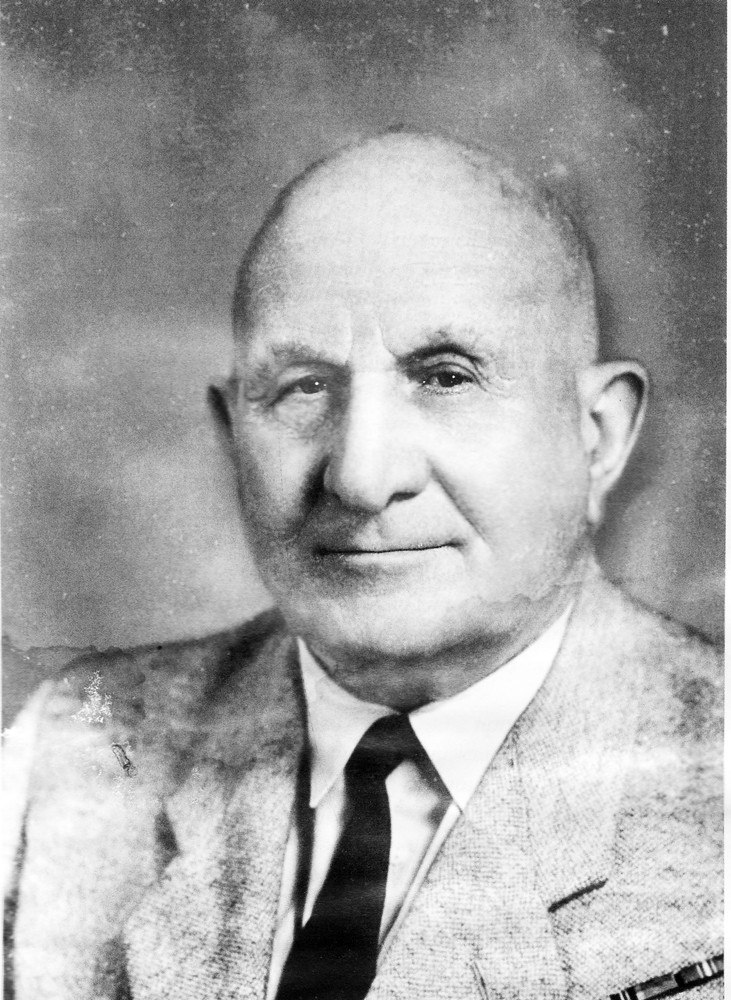 